П О С Т А Н О В Л Е Н И Еот 04.09.2020 № 883г. МайкопО признании утратившими силу некоторых постановлений Администрации муниципального образования «Город Майкоп» В соответствии с пунктом 33 статьи 1 Федерального закона от 26 июля 2019 г. № 199-ФЗ «О внесении изменений в Бюджетный кодекс Российской Федерации в части совершенствования государственного (муниципального) финансового контроля, внутреннего финансового контроля и внутреннего финансового аудита», п о с т а н о в л я ю:1. Признать утратившими силу постановления Администрации муниципального образования «Город Майкоп»:- от 24 августа 2018 г. № 1075 «О Порядке осуществления Управлением муниципального финансового контроля Администрации муниципального образования «Город Майкоп» полномочий по внутреннему муниципальному финансовому контролю»;- от 21 ноября 2019 г. № 1432 «О внесении изменений в Порядок осуществления Управлением муниципального финансового контроля Администрации муниципального образования «Город Майкоп» полномочий по внутреннему муниципальному финансовому контролю».2. Опубликовать настоящее постановление в газете «Майкопские новости» и разместить на официальном сайте Администрации муниципального образования «Город Майкоп».3. Настоящее постановление вступает в силу со дня опубликования.Исполняющий обязанностиГлавы муниципального образования«Город Майкоп»                                                                            С.В. Стельмах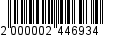 Администрация муниципального образования «Город Майкоп»Республики Адыгея 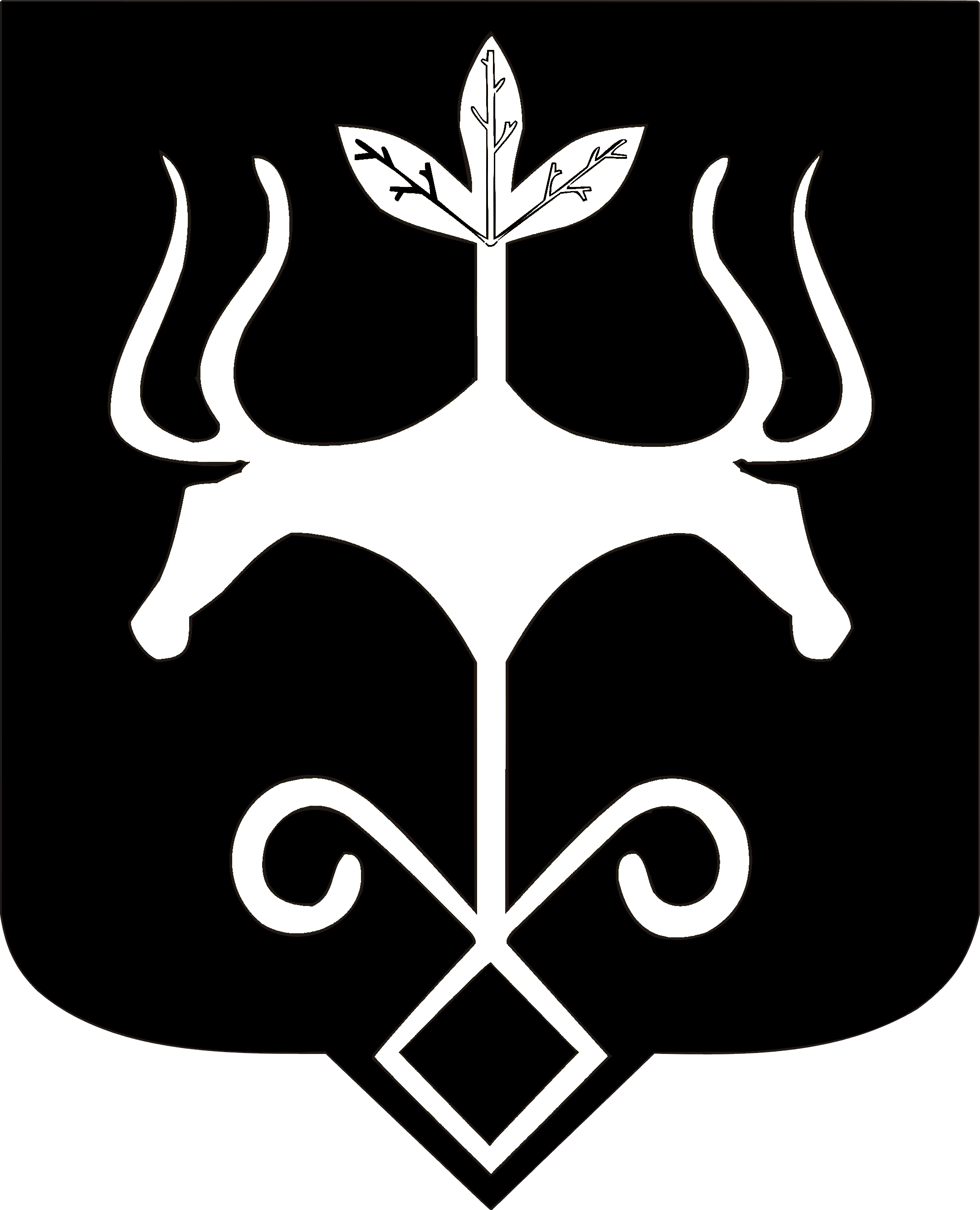 Адыгэ Республикэммуниципальнэ образованиеу 
«Къалэу Мыекъуапэ» и Администрацие